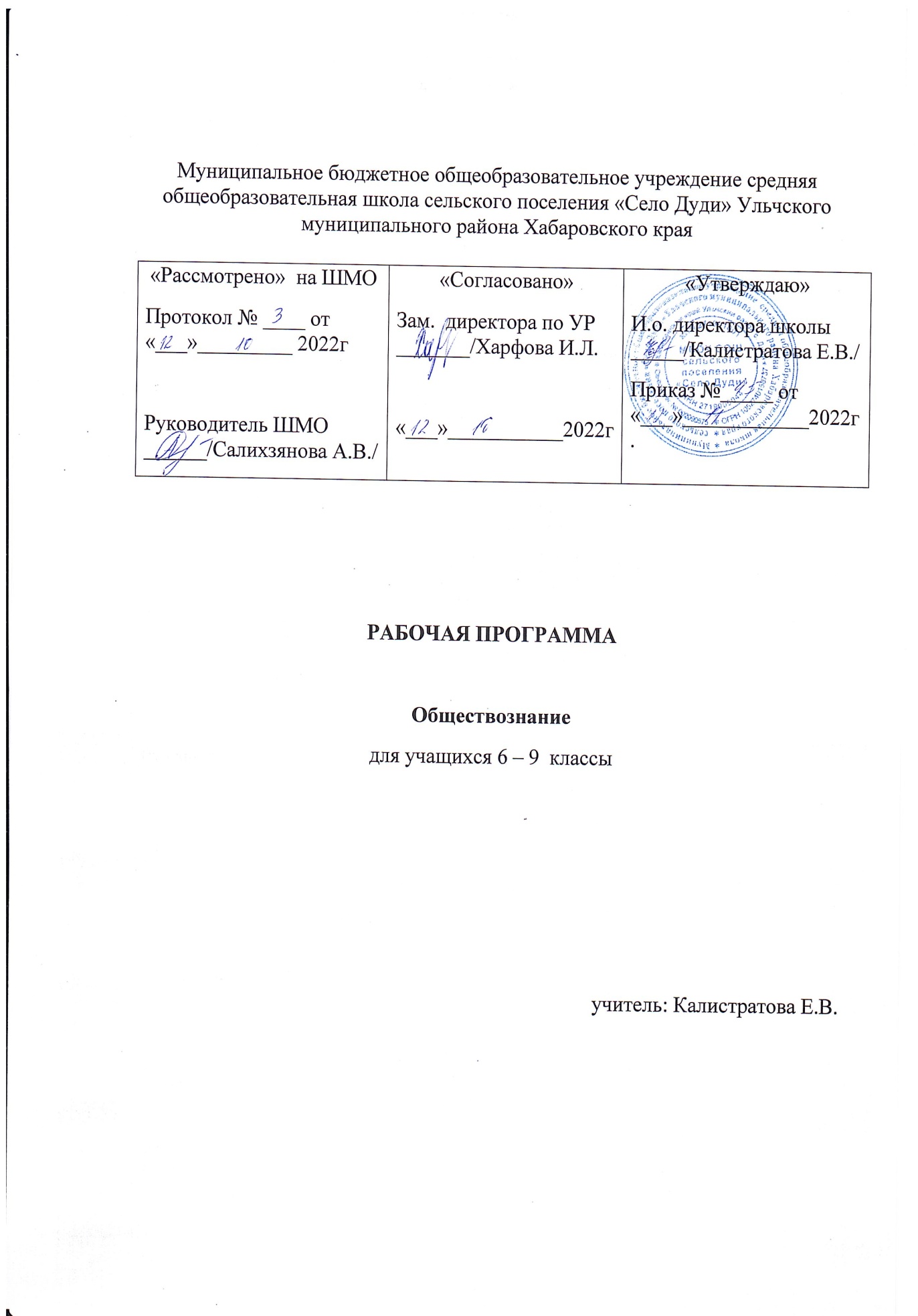 I.Пояснительная запискаРабочая программа составлена в соответствии с нормативными документами:-Федеральный Закон «Об образовании в Российской Федерации» от 29.12.2012 г. № 273- ФЗ с изменениями (в редакции от 13.03.2016 г.)-Федеральный государственный образовательный стандарт основного общего образования (утв. приказом Министерства образования и науки РФ от 17 декабря 2010 г. N 1897)с изменениями и дополнениями(в редакции от 31.12.2015 г.), с учетом Примерной основной образовательной программы основного общего образования (одобрена решением федерального учебно-методического объединения по общему образованию, протокол от 8 апреля 2015 г. № 1/15).-Основной общеобразовательной программы основного общего образования МКОУ АГО «Верх – Тисинская основная общеобразовательная школа».-Учебный план текущего годаРабочая программа предполагает использование учебников:Обществознание:-Обществознание. 6 класс: учеб.дляобщеобразоват. учреждений  с прил. на электрон. носителе; под ред. Л.Н. Боголюбова, Л.Ф. Ивановой – М.: Просвещение, 2021- Обществознание.	7	класс:	учеб.для	общеобразоват.	учрежденийпод	ред.	Л.Н. Боголюбова, Л.Ф. Ивановой – М.: Просвещение, 2020-Обществознание. 8 класс: учеб.дляобщеобразоват. учреждений с прил. на электрон. носителе; под ред. Л.Н. Боголюбова, А.Ю. Лазебниковой, Н.И. Городецкой – М.: Просвещение, 2019-Обществознание. 9 класс: учеб.дляобщеобразоват. учреждений с прил. на электрон. носителе; под ред. Л.Н. Боголюбова, А.Ю. Лазебниковой, А.И. Матвеева – М.: Просвещение, 2019	«Обществознание» в основной школе изучается с 6 по 9 класс. Общее количество времени на пять лет обучения составляет 169 часов. Общая недельная нагрузка в каждом году обучения составляет 1 час.II.Планируемые результаты изучения учебного предмета1.1.Личностные результаты освоения учебного предмета:1) воспитание российской гражданской идентичности: патриотизма, уважения к  Отечеству, прошлое и настоящее многонационального народа России; осознание своей этнической принадлежности, знание истории, языка, культуры своего народа, своего края, основ культурного наследия народов России и человечества; усвоение гуманистических, демократических и традиционных ценностей многонационального российского общества;  воспитание чувства ответственности и долга перед Родиной;2) формирование ответственного отношения к учению, готовности и способностиобучающихся к саморазвитию и самообразованию на основе мотивации к обучению ипознанию, осознанному выбору и построению дальнейшей индивидуальной траектории образования на базе ориентировки в мире профессий и профессиональных предпочтений с учетом устойчивых познавательных интересов, а также на основе формирования  уважительного отношения к труду, развития опыта участия в социально значимом труде;3) формирование целостного мировоззрения, соответствующего современному уровню развития науки и общественной практики, учитывающего социальное, культурное, языковое, духовное многообразие современного мира;4) формирование осознанного, уважительного и доброжелательного отношения к другому человеку, его мнению, мировоззрению, культуре, языку, вере, гражданской позиции, к истории, культуре, религии, традициям, языкам, ценностям народов России и народов  мира; готовности и способности вести диалог с другими людьми и достигать в нем взаимопонимания;5) освоение социальных норм, правил поведения, ролей и форм социальной жизни в группах и сообществах, включая взрослые и социальные сообщества; участие в школьном самоуправлении и общественной жизни в пределах возрастных компетенций с учетом региональных, этнокультурных, социальных и экономических особенностей;6) развитие морального сознания и компетентности в решении моральных проблем на основе личностного выбора, формирование нравственных чувств и нравственного поведения, осознанного и ответственного отношения к собственным поступкам;7) формирование коммуникативной компетентности в общении и сотрудничестве со сверстниками, детьми старшего и младшего возраста, взрослыми в процессе  образовательной, общественно полезной, учебно-исследовательской, творческой и других видов деятельности;8) формирование ценности здорового и безопасного образа жизни; усвоение правил  индивидуального и коллективного безопасного поведения в чрезвычайных ситуациях, угрожающих жизни и здоровью людей, правил поведения на транспорте и на дорогах;9) формирование основ экологической культуры, соответствующей современному уровню экологического мышления, развитие опыта экологически ориентированной рефлексивнооценочной и практической деятельности в жизненных ситуациях;10) осознание значения семьи в жизни человека и общества, принятие ценности семейной жизни, уважительное и заботливое отношение к членам своей семьи;11) развитие эстетического сознания через освоение художественного наследия народов России и мира, творческой деятельности эстетического характера.1.2. Метапредметные результаты освоения учебного предмета:1) умение самостоятельно определять цели своего обучения, ставить и формулировать для себя новые задачи в учебе и познавательной деятельности, развивать мотивы и интересы своей познавательной деятельности;2) умение самостоятельно планировать пути достижения целей, в том числе  альтернативные, осознанно выбирать наиболее эффективные способы решения учебных и познавательных задач;3) умение соотносить свои действия с планируемыми результатами, осуществлять контроль своей деятельности в процессе достижения результата, определять способы действий в рамках предложенных условий и требований, корректировать свои действия в соответствии с изменяющейся ситуацией;4) умение оценивать правильность выполнения учебной задачи, собственные возможности ее решения;5) владение основами самоконтроля, самооценки, принятия решений и осуществления осознанного выбора в учебной и познавательной деятельности;6) умение определять понятия, создавать обобщения, устанавливать аналогии, классифицировать, самостоятельно выбирать основания и критерии для классификации, устанавливать причинно-следственные связи, строить логическое рассуждение, умозаключение (индуктивное, дедуктивное и по аналогии) и делать выводы;7) умение создавать, применять и преобразовывать знаки и символы, модели и схемы для решения учебных и познавательных задач;8) смысловое чтение;9) умение организовывать учебное сотрудничество и совместную деятельность с учителем и сверстниками; работать индивидуально и в группе: находить общее решение и разрешать конфликты на основе согласования позиций и учета интересов; формулировать, аргументировать и отстаивать свое мнение;10) умение осознанно использовать речевые средства в соответствии с задачей коммуникации для выражения своих чувств, мыслей и потребностей; планирования и регуляции своей деятельности; владение устной и письменной речью, монологической контекстной речью;11)формирование и развитие компетентности в области использования информационнокоммуникационных технологий (далее - ИКТ компетенции); развитие мотивации к овладению культурой активного пользования словарями и другими поисковыми системами;12) формирование и развитие экологического мышления, умение применять его в познавательной, коммуникативной, социальной практике и профессиональной ориентации.1.3. Предметные результаты освоения учебного предмета:1) формирование у обучающихся личностных представлений об основах российской гражданской идентичности, патриотизма, гражданственности, социальной ответственности, правового самосознания, толерантности, приверженности ценностям, закрепленным в Конституции Российской Федерации;2) понимание основных принципов жизни общества, основ современных научных теорий общественного развития;3) приобретение теоретических знаний и опыта применения полученных знаний и умений для определения собственной активной позиции в общественной жизни, для решения типичных задач в области социальных отношений, адекватных возрасту обучающихся, межличностных отношений, включая отношения между людьми различных национальностей и вероисповеданий, возрастов и социальных групп;4) формирование основ правосознания для соотнесения собственного поведения и  поступков других людей с нравственными ценностями и нормами поведения, установленными законодательством Российской Федерации, убежденности в необходимости защищать правопорядок правовыми способами и средствами, умений реализовывать основные социальные роли в пределах своей дееспособности;5) освоение приемов работы с социально значимой информацией, ее осмысление;  развитие способностей обучающихся делать необходимые выводы и давать обоснованные оценки социальным событиям и процессам;6) развитие социального кругозора и формирование познавательного интереса к изучению общественных дисциплин.III.Содержание учебного предмета6 классЗагадка человека. Биологическое и социальное в человеке. Наследственность — биологическая сущность человека. Черты сходства и различия человека и животного. Что такое личность.  Индивидуальность — плохо или хорошо? Сильная личность — какая она? Основные возрастные периоды жизни человека. Особенности подросткового возраста. Что такое свободное время. Свободное время и занятия физкультурой. Хобби. Особые потребности людей с ограниченными возможностями. Способности и потребности  человека.Человек и его деятельность. Понятие деятельности.  Многообразие видов деятельности. Каким бывает труд. Что создаётся трудом. Как оценивается труд. Богатство обязывает. Ступени  школьного образования. Значение образования для общества. Умение учиться. Образование и самообразование. Познание человеком мира и самого себя. Самосознание и самооценка.Человек среди людей. Человек и его ближайшее окружение. Межличностные отношения. Роль чувств в отношениях  между людьми. Личные и деловые отношения. Общение как форма отношения человека к окружающему миру. Цели общения. Средства общения. Особенности общения подростков. Социальные группы (большие и малые). Группы формальные и неформальные. Групповые нормы и санкции. Человек в малой группе. Лидерство. Отношения подростка с одноклассниками, сверстниками, друзьями в ближайшем окружении. Межличностные конфликты. Причины их возникновения. Стадии возникновения и развития конфликта. Конструктивные способы их разрешения. Семья и семейные отношения. Семейные ценности и традиции. Досуг семьи.7 класс	Мы живём в обществе. Общество как форма жизнедеятельности людей. Общественные отношения. Социальные нормы как регуляторы поведения человека в обществе. Общественные нравы, традиции и обычаи. Понятие экономики. Роль экономики в жизни общества. Товары и услуги. Ресурсы и потребности, ограниченность ресурсов. Производство — основа экономики. Натуральное и товарное хозяйство. Материальные (экономические) блага. Затраты производства. Обмен. Торговля и её формы. Реклама —  двигатель торговли. Экономические функции домохозяйства. Потребление домашних хозяйств. Семейный бюджет. Источники доходов и расходов семьи. Активы и пассивы. Личный финансовый план. Богатство материальное и духовное. Прожиточный минимум. Неравенство доходов. Перераспределение доходов. Значение интересов в продвижении человека по социальной лестнице. Положение человека в обществе в зависимости от группы, в которую он входит. Профессиональный успех и положение в обществе. Государство, его существенные признаки. Функции государства. Внутренняя и внешняя политика государства. Закон устанавливает порядок в обществе. Закон стремится установить справедливость. Закон устанавливает границы свободы поведения. Культура вокруг нас. Культурный человек.Наша Родина — Россия. Наше государство — Российская Федерация. Русский язык как государственный. Патриотизм. Государственные символы России. Герб, флаг, гимн. История государственных символов России. Конституция как основной закон страны. Конституция РФ как юридический документ. Гражданственность. Конституционные обязанности гражданина Российской Федерации. Россия — многонациональное государство. Национальность человека. Народы России — одна семья. Многонациональная культура России. Межнациональные отношения. Долг и обязанность. Зачем нужна регулярная армия. Военная служба. Готовить себя к исполнению воинского долга.8 классЛичность и обществоЧто делает человека человеком? Отличие человека от других живых существ. Природное и общественное в человеке. Мышление и речь — специфические свойства человека. Способность человека к творчеству. Деятельность человека, её виды. Игра, учёба, труд. Сознание и деятельность. Познание человеком мира и самого себя.Человек, общество, природа. Что такое природа? Биосфера и ноосфера. Взаимодействие человека и окружающей среды. Место человека в мире природы. Человек и Вселенная. Человек.Общество как форма жизнедеятельности людей. Общество как форма жизнедеятельности людей. Основные сферы  общественной жизни, их взаимосвязь. Общественные отношения. Развитие общества. Социальные изменения и их формы. Развитие общества. Основные средства связи и коммуникации, их влияние на нашу жизнь. Человечество в XXI в., тенденции развития, основные вызовы и угрозы. Глобальные проблемы современности.Сфера духовной культурыСфера духовной жизни. Сфера духовной культуры и её особенности. Культура личности и общества. Диалог культур как черта современного мира. Тенденции развития духовной культуры в современной России.Мораль. Что такое мораль. Основные ценности и нормы морали.Гуманизм. Патриотизм и гражданственность. Добро и зло — главные понятия морали. Критерии морального поведения. Долг и совесть. Долг общественный и долг моральный. Совесть — внутренний самоконтроль человека.Моральный выбор  — это ответственность. Моральный выбор. Свобода и ответственность. Моральные знания и практическое поведение. Нравственные чувства и самоконтроль.Наука в современном обществе. Наука, её значение в жизни современного общества. Нравственные принципы труда учёного. Возрастание роли научных исследований в современном мире. Образование и его роль в современном обществе. Значение образования в условиях информационного общества. Образование вРоссии (уровни образования). Непрерывное образование. Самообразование.Религия как одна из форм культуры. Религия как одна из форм культуры. Роль религии в культурном развитии. Религиозные нормы. Религиозные организации и объединения, их роль в жизни современного общества. Свобода совести.Влияние искусства на развитие общества и личности. Искусство как одна из форм духовной культуры. Многообразие видов искусства. Влияние искусства на развитие личности.Социальная сфераСоциальная структура общества. Социальная неоднородность общества: причины и проявления. Социальное неравенство. Многообразие социальных общностей и групп. Социальная мобильность. Социальные конфликты и пути их разрешения. Изменения социальной структуры с переходом в постиндустриальное общество.Социальные статусы и роли. Социальная позиция человека в обществе: от чего она зависит. Ролевой репертуар личности. Гендерные различия: социальные роли мужчин и женщин. Изменение статуса с возрастом. Социальные роли подростков. Отношения между поколениями.Семья как малая группа. Признаки семьи как малой группы. Функции семьи. Семейные роли. Семейные ценности.Нации и межнациональные отношения. Этнические группы. Межнациональные отношения. Отношение к историческому прошлому, традициям, обычаям народа. Взаимодействие людей в многонациональном и многоконфессиональном обществе.Социальная политика государства. Что такое социальная политика государства. Политика формирования доходов населения. Пенсионное обеспечение. Развитие социальных отраслей. Социальная защита населения.Социализация личности и отклоняющееся поведение. Отклоняющееся поведение. Опасность наркомании и алкоголизма для человекаи общества. Социальная значимость здорового образа жизни.ЭкономикаЭкономика и её роль в жизни общества. Потребности и ресурсы. Ограниченность ресурсов и экономический выбор. Свободные и экономические блага. Альтернативная стоимость (цена выбора).Главные вопросы экономики. Основные вопросы экономики. Что, как и для кого производить. Собственность. Функции экономическойсистемы. Типы экономических систем.Рыночная экономика. Рынок. Рыночный механизм регулирования экономики. Спрос и предложение. Рыночное равновесие. Виды рынков.Производство  — основа экономики. Производство. Товары и услуги. Факторы производства. Разделение труда и специализация.Предпринимательская деятельность. Предпринимательство. Виды предпринимательской деятельности. Цели фирмы, её основные организационно-правовые формы. Современные формы предпринимательства. Малое предпринимательство и фермерское хозяйство.Роль государства в экономике. Роль государства в экономике. Экономические цели и функции государства. Государственный бюджет. Налоги, уплачиваемые гражданами. Функции налогов.Инфляция и семейная экономика. Номинальные и реальные доходы. Формы сбережения граждан.Банковские услуги. Банковские услуги, предоставляемые гражданам. Формы дистанционного банковского обслуживания. Защита от финансовых махинаций.Страховые услуги. Зачем нужно страхование. Страховые услуги, предоставляемые гражданам. Как получить страховую выплату. Финансовая грамотность.Рынок труда и безработица. Рынок труда. Занятость и безработица. Причины безработицы. Экономические и социальные последствия безработицы. Роль государства в обеспечении занятости.Современный работник. Каким должен быть современный работник. Выбор жизненного пути. Готовимся выбирать профессию.9 классПолитика. Политика и власть. Роль политики в жизни общества. Основные направления политики. Государство, его отличительные признаки. Государственный суверенитет. Внутренние и  внешние функции государства. Формы государства. Политический режим. Демократия и тоталитаризм. Демократические ценности.  Развитие демократии в современном мире. Правовое государство.  Разделение властей. Условия становления правового государства в  РФ. Гражданское общество. Местное самоуправление. Пути формирования гражданского общества в РФ. Участие граждан в политической жизни. Гражданская активность. Участие в выборах. Отличительные черты выборов в демократическом обществе. Референдум. Выборы в РФ. Опасность политического экстремизма. Политические партии и движения, их роль в общественной жизни. Политические партии и движения в РФ. Участие партий в выборах.  Международные и межгосударственные отношения. Международные  конфликты и пути их решения. Международные организации.Гражданин и государство. Что такое конституционный строй. Основы государственного устройства. Основы отношений человека и гражданина с государством. Основы устройства общества и его отношений с государством. Понятие прав, свобод и обязанностей. Воздействие международных документов по правам человека на утверждение прав и свобод человека и гражданина в  РФ. Президент РФ  — глава государства. Законодательная и представительная власть в РФ. Правительство РФ  — высший орган исполнительной власти в стране. Субъекты Российской Федерации.  Принципы федеративного устройства России. Статус субъектов федерации. Разграничение полномочий между федеральным центром и субъектами федерации. Судебная власть РФ. Принципы осуществления судебной власти в РФ. Суды Российской Федерации. Участие граждан в отправлении правосудия. Судьи. Правоохранительные органы РФ. Адвокатура. Нотариат.Основы российского законодательства. Право, его роль в жизни человека, общества и государства. Понятие  «нормы права». Нормативно-правовой акт. Виды нормативных актов. Сущность и особенности правоотношений. Различия и возможности осуществления действий участников правоотношений, мера  дозволенного. Субъекты правоотношений. Правоспособность и дееспособность. Физические и юридические лица. Юридические действия, правомерные и противоправные юридические действия, события. Понятие правонарушения. Признаки и виды правонарушений. Понятия и виды юридической ответственности. Презумпция  невиновности. Сущность гражданского права. Право собственности. Особенности гражданских правоотношений. Виды договоров. Гражданская дееспособность несовершеннолетних. Защита прав потребителей. Способы защиты гражданских прав. Трудовые правоотношения. Трудовой кодекс РФ. Право на труд. Права, обязанности и взаимная ответственность работника и работодателя. Особенности положения несовершеннолетних в трудовых правоотношениях. Юридические понятия семьи и брака. Сущность и особенности семейных  правоотношений. Права и обязанности супругов. Права и обязанности родителей и детей. Защита прав и интересов детей, оставшихся  без попечения родителей. Административные правоотношения. Кодекс РФ об административных правонарушениях (КоАП). Административные правонарушения. Виды административных наказаний. Особенности уголовного права. Виды уголовно-правовых отношений. Понятие преступления. Необходимая оборона. Пределы допустимой самообороны. Уголовная ответственность  несовершеннолетних. Международное гуманитарное право. Международно-правовая защита жертв вооружённых конфликтов. Право на жизнь в условиях вооружённых конфликтов. Защита гражданского населения в период вооружённых конфликтов. Законодательство в сфере образования. Получение образования  — и право, и обязанность.IV.Тематическое планированиес указанием количества часов, отводимых на освоение  каждой темы6 класс (34 часа)7 класс (34 часа)8 класс (34 часа)9 класс (33 часа)УЧЕБНО-МЕТОДИЧЕСКОЕ ОБЕСПЕЧЕНИЕ ОБРАЗОВАТЕЛЬНОГО ПРОЦЕССАОБЯЗАТЕЛЬНЫЕ УЧЕБНЫЕ МАТЕРИАЛЫ ДЛЯ УЧЕНИКА-Обществознание. 6 класс: учеб.дляобщеобразоват. учреждений  с прил. на электрон. носителе; под ред. Л.Н. Боголюбова, Л.Ф. Ивановой – М.: Просвещение, 2021- Обществознание.	7	класс:	учеб.для	общеобразоват.	 учреждений под	ред.	Л.Н. Боголюбова, Л.Ф. Ивановой – М.: Просвещение, 2020 -Обществознание. 8 класс: учеб.дляобщеобразоват. учреждений с прил. на электрон. носителе; под ред. Л.Н. Боголюбова, А.Ю. Лазебниковой, Н.И. Городецкой – М.: Просвещение, 2019-Обществознание. 9 класс: учеб.дляобщеобразоват. учреждений с прил. на электрон. носителе; под ред. Л.Н. Боголюбова, А.Ю. Лазебниковой, А.И. Матвеева – М.: Просвещение, 2019МЕТОДИЧЕСКИЕ МАТЕРИАЛЫ ДЛЯ УЧИТЕЛЯ-  Обществознание. Рабочая программа. Поурочные разработки. 6 класс : учеб.пособие для общеобразоват. организаций / [Н. И. Городецкая, Л. Ф. Иванова, Т. Е. Лискова,  Е. Л. Рутковская]. — М. : Просвещение, 2020. — 143 с.-  Обществознание. Рабочая программа. Поурочные разработки. 7 класс : учеб.пособие для общеобразоват. организаций / [Л. Н. Боголюбов и др.]. — М. : Просвещение,  2020. — 127 с. -Обществознание. Рабочая программа. Поурочные разработки.8 класс : учеб.пособие для общеобразоват. организаций / [Л. Н. Боголюбов и др.]. — М. : Просвещение, 2020. — 191 с.-Обществознание. Рабочая программа. Поурочные разработки. 9 класс : учеб.пособие дляобщеобразоват. организаций  / [Л. Н.  Боголюбов и др.].  — М. : Просвещение, 2020.ЦИФРОВЫЕ ОБРАЗОВАТЕЛЬНЫЕ РЕСУРСЫ И РЕСУРСЫ СЕТИ ИНТЕРНЕТhttps://resh.edu.ru/ https://uchi.ru/ https://www.yaklass.ru/ https://interneturok.ru/ https://datalesson.ru/ https://olimpium.ru/ МАТЕРИАЛЬНО-ТЕХНИЧЕСКОЕ ОБЕСПЕЧЕНИЕ ОБРАЗОВАТЕЛЬНОГО ПРОЦЕССА  УЧЕБНОЕ ОБОРУДОВАНИЕСправочные таблицы, карты, словари, энциклопедии, индивидуальные карточки, плакаты, информационные стенды, комплекты портретов, репродукции картин, медиатекаОБОРУДОВАНИЕ ДЛЯ ПРОВЕДЕНИЯ ПРАКТИЧЕСКИХ РАБОТНоутбук, принтер, колонки, электронные приложения к учебникам. 6 – 9  классы.№n/nТема урокаКоличествочасов1Вводный урок12Принадлежность к двум мирам13Принадлежность к двум мирам14Человек — личность15Человек — личность16Отрочество — особая пора17Отрочество — особая пора18Потребности и способности человека19Потребности и способности человека110Когда возможности ограниченны111Когда возможности ограниченны112Мир увлечений113Обобщение по теме «Загадка человека»114Деятельность человека115Деятельность человека116Труд — основа жизни117Промежуточная контрольная работа за I полугодие118Учение — деятельность школьника119Учение — деятельность школьника120Познание человеком мира и себя121Познание человеком мира и себя122Обобщение по теме «Человек и его деятельность»123Отношения с окружающими124Отношения с окружающими125Общение126Общение127Человек в группе128Человек в группе129Отношения со сверстниками130Конфликты в межличностных отношениях131Конфликты в межличностных отношениях132Семья и семейные отношения133Обобщение по теме «Человек среди людей»134Итоговая контрольная работа.1№n/nНазвание темыКоличествочасов1Вводный урок12Входная контрольная работа13Как устроена общественная жизнь14Что значит «жить по правилам»15Экономика и её основные участники16Экономика и её основные участники17Производственная деятельность человека18Производственная деятельность человека19Обмен, торговля, реклама110Обмен, торговля, реклама111Домашнее хозяйство112Домашнее хозяйство113Бедность и богатство114Бедность и богатство115Человек в обществе: труд и социальная лестница 116Человек в обществе: труд и социальная лестница 117Промежуточная контрольная работа за I полугодие118Зачем людям государство119Почему важны законы120Почему важны законы121Культура и её достижения122Культура и её достижения123Обобщение по теме «Мы живём в обществе»124Наша страна на карте мира125Наша страна на карте мира126Государственные символы России127Государственные символы России128Конституция Российской Федерации129Гражданин России130Гражданин России131Мы — многонациональный народ132Защита Отечества133Обобщение по теме «Наша Родина — Россия»134Итоговая контрольная работа.1№n/nНазвание темыКоличествочасов1Вводный урок12Входная контрольная работа13Что делает человека человеком?14Человек, общество, природа15Общество как форма жизнедеятельности людей16Развитие общества17Обобщение  по теме «Личность и общество»18Сфера духовной жизни19Мораль. Моральный выбор  — это ответственность110Образование111Наука в современном обществе112Религия как одна из форм культуры113Влияние искусства на развитие личности и общества114Обобщение по теме «Сфера духовной культуры»115Социальная структура общества.Социальные статусы и роли116Семья как малая группа117Промежуточная контрольная работа за I полугодие118Нации и межнациональные отношения119Социализация личности и отклоняющееся поведение120Социальная политика государства121 Обобщение по теме «Социальная сфера»122Экономика и её роль в жизни общества123Главные вопросы экономики124Рыночная экономика125Производство  — основа экономики126Предпринимательская деятельность127Роль государства в экономике128Инфляция и семейная экономика129Банковские услуги130Страховые услуги131Рынок труда и безработица132Современный работник133Обобщение по теме «Экономика»134Итоговая контрольная работа.1№n/nНазвание темыКоличествочасов1Вводный урок12Входная контрольная работа1	Политика	Политика	Политика3Политика и власть14Государство15Политические режимы16Правовое государство17Гражданское общество и государство18Участие граждан в политической жизни19Политические партии и движения110Межгосударственные отношения111Обобщение  по теме «Политика»112Обобщение по теме «Политика»1Гражданин и государствоГражданин и государствоГражданин и государство13Основы конституционного строя Российской Федерации114Права и свободы человека и гражданина115Высшие органы государственной власти в РФ116Россия  — федеративное государство117Промежуточная контрольная работа за I полугодие118Судебная система РФ. Правоохранительные органы РФ119Обобщение по теме «Гражданин и государство»1Основы российского законодательстваОсновы российского законодательстваОсновы российского законодательства20Роль права в жизни человека, общества и государства121Правоотношения и субъекты права122Правонарушения и юридическая ответственность123Гражданские правоотношения124Право на труд. Трудовые правоотношения125Семья под защитой закона126Административные правоотношения127Уголовно-правовые отношения128Международно-правовая защита жертв вооружённых  конфликтов129Правовое регулирование отношений в сфере образования130 Обобщение по теме «Основы российского законодательства»131 Обобщение по теме «Основы российского законодательства»132 Итоговое обобщение133 Итоговая контрольная работа1